Autorenportrait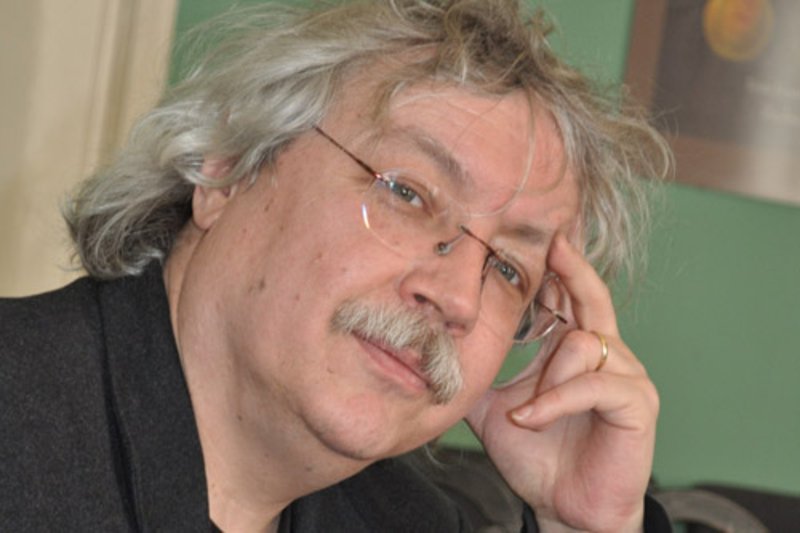 Folgende Bücher finden Sie in unserer Bibliothek: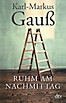 Die Hundeesser von Svinia
Lob der Sprache, Glück des Schreibens
Das Erste was ich sah
Die sterbenden Europäer
Zu früh, zu spät
Ruhm am Nachmittag
Die versprengten Europäer                                               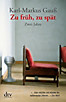 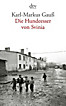 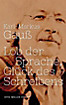 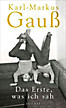 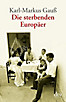 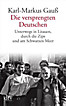 